ПРАВИТЕЛЬСТВО САМАРСКОЙ ОБЛАСТИПОСТАНОВЛЕНИЕот 16 сентября 2021 г. N 705ОБ УСТАНОВЛЕНИИ ОТДЕЛЬНОГО РАСХОДНОГО ОБЯЗАТЕЛЬСТВАСАМАРСКОЙ ОБЛАСТИ И УТВЕРЖДЕНИИ ПОРЯДКА ОПРЕДЕЛЕНИЯ ОБЪЕМАИ ПРЕДОСТАВЛЕНИЯ СУБСИДИЙ СОЦИАЛЬНО ОРИЕНТИРОВАННЫМНЕКОММЕРЧЕСКИМ ОРГАНИЗАЦИЯМ, НЕ ЯВЛЯЮЩИМСЯ ГОСУДАРСТВЕННЫМИ(МУНИЦИПАЛЬНЫМИ) УЧРЕЖДЕНИЯМИ, НА ОБЕСПЕЧЕНИЕ ДЕЯТЕЛЬНОСТИПО ОРГАНИЗАЦИОННО-ТЕХНИЧЕСКОМУ И НАУЧНО-МЕТОДИЧЕСКОМУСОПРОВОЖДЕНИЮ МЕЖВУЗОВСКИХ КОЛЛЕГИАЛЬНЫХ (ПРЕДСТАВИТЕЛЬНЫХ)ОРГАНОВ, РАСПОЛОЖЕННЫХ НА ТЕРРИТОРИИ САМАРСКОЙ ОБЛАСТИВ соответствии со статьями 78.1, 85 Бюджетного кодекса Российской Федерации в целях реализации приоритетных проектов и инициатив, способствующих социально-экономическому развитию Самарской области, Правительство Самарской области постановляет:1. Установить, что к расходным обязательствам Самарской области относится предоставление субсидий социально ориентированным некоммерческим организациям, не являющимся государственными (муниципальными) учреждениями, на обеспечение деятельности по организационно-техническому и научно-методическому сопровождению межвузовских коллегиальных (представительных) органов, расположенных на территории Самарской области.(в ред. Постановления Правительства Самарской области от 20.12.2021 N 1028)2. Утвердить прилагаемый Порядок определения объема и предоставления субсидий социально ориентированным некоммерческим организациям, не являющимся государственными (муниципальными) учреждениями, на обеспечение деятельности по организационно-техническому и научно-методическому сопровождению межвузовских коллегиальных (представительных) органов, расположенных на территории Самарской области.(в ред. Постановления Правительства Самарской области от 20.12.2021 N 1028)3. Установить, что финансирование расходного обязательства Самарской области, возникающего в результате принятия настоящего Постановления, осуществляется за счет средств областного бюджета в пределах общего объема бюджетных ассигнований, предусматриваемого в установленном порядке министерству образования и науки Самарской области.4. Контроль за выполнением настоящего Постановления возложить на министерство образования и науки Самарской области.5. Опубликовать настоящее Постановление в средствах массовой информации.6. Настоящее Постановление вступает в силу со дня его официального опубликования и распространяет свое действие на отношения, возникшие с 1 апреля 2021 года.Первый вице-губернатор - председательПравительства Самарской областиВ.В.КУДРЯШОВУтвержденПостановлениемПравительства Самарской областиот 16 сентября 2021 г. N 705ПОРЯДОКОПРЕДЕЛЕНИЯ ОБЪЕМА И ПРЕДОСТАВЛЕНИЯ СУБСИДИЙ СОЦИАЛЬНООРИЕНТИРОВАННЫМ НЕКОММЕРЧЕСКИМ ОРГАНИЗАЦИЯМ, НЕ ЯВЛЯЮЩИМСЯГОСУДАРСТВЕННЫМИ (МУНИЦИПАЛЬНЫМИ) УЧРЕЖДЕНИЯМИ,НА ОБЕСПЕЧЕНИЕ ДЕЯТЕЛЬНОСТИ ПО ОРГАНИЗАЦИОННО-ТЕХНИЧЕСКОМУИ НАУЧНО-МЕТОДИЧЕСКОМУ СОПРОВОЖДЕНИЮ МЕЖВУЗОВСКИХКОЛЛЕГИАЛЬНЫХ (ПРЕДСТАВИТЕЛЬНЫХ) ОРГАНОВ, РАСПОЛОЖЕННЫХНА ТЕРРИТОРИИ САМАРСКОЙ ОБЛАСТИ1. Общие положения о предоставлении субсидий1.1. Настоящий Порядок устанавливает механизм определения объема и предоставления субсидий из областного бюджета социально ориентированным некоммерческим организациям, не являющимся государственными (муниципальными) учреждениями (далее - организация), на обеспечение деятельности по организационно-техническому и научно-методическому сопровождению межвузовских коллегиальных (представительных) органов, расположенных на территории Самарской области, в целях содействия социально-экономическому развитию региона (далее - субсидии).(в ред. Постановления Правительства Самарской области от 20.12.2021 N 1028)Под межвузовскими коллегиальными (представительными) органами понимаются совещательные структуры, призванные представлять интересы руководящего состава образовательных организаций высшего образования, их профессорско-преподавательского состава, а также студенческого сообщества перед органами государственной власти и управления, а также иными коллегиальными (представительными) структурами.1.2. Субсидии предоставляются министерством образования и науки Самарской области (далее - министерство) в соответствии со сводной бюджетной росписью областного бюджета на текущий финансовый год и плановый период в пределах лимитов бюджетных обязательств на предоставление субсидий, утвержденных министерству в установленном порядке.1.3. Целью предоставления субсидии является организационно-техническое и научно-методическое сопровождение деятельности межвузовских коллегиальных (представительных) органов, расположенных на территории Самарской области, направленной на решение следующих задач:проведение аналитической работы (сбор, анализ и систематизация информации, подготовка информационно-аналитических материалов) и комплексного мониторинга в сфере высшего образования и науки региона;проведение социально-культурных мероприятий с участием профессорско-преподавательского состава и студентов образовательных организаций высшего образования, в том числе в онлайн-формате;проведение научно-практических, обучающих мероприятий (школ, семинаров и т.п.), а также рекламных и презентационных мероприятий с абитуриентами, студентами и аспирантами образовательных организаций высшего образования, публикация их научных работ;поддержка и развитие электронных информационных ресурсов для межвузовских коллегиальных (представительных) органов, студентов и аспирантов образовательных организаций высшего образования и сотрудников научных организаций, расположенных на территории Самарской области, в информационно-телекоммуникационной сети Интернет, в том числе ведение групп в социальных сетях.1.4. Субсидия предоставляется организациям, соответствующим следующим категориям:организация зарегистрирована на территории Самарской области;организация не является государственным (муниципальным) учреждением;деятельность организации направлена на подготовку, организацию и проведение межвузовских мероприятий, а также на их методологическое, организационно-техническое и информационное обеспечение;продолжительность деятельности организации на территории Самарской области составляет не менее пяти лет, предшествующих году обращения в министерство в соответствии с настоящим Порядком;в состав учредителей организации входят не менее пяти образовательных организаций высшего образования, осуществляющих свою деятельность на территории Самарской области;наличие у организации утвержденного руководителем организации плана деятельности на текущий финансовый год с указанием направлений, сроков их реализации (далее - план деятельности);проведение организацией в течение пяти лет, предшествующих году обращения в министерство в соответствии с настоящим Порядком, на территории Самарской области социально значимых, научно-практических, социально-культурных мероприятий с участием профессорско-преподавательского состава и студентов образовательных организаций высшего образования.Соответствие организации категориям, указанным в настоящем пункте, должно быть подтверждено соответствующими документами.1.5. В целях предоставления субсидии министерством проводится отбор организаций путем запроса предложений (далее - отбор). Предложение участника отбора (далее - заявка) подается с приложением документов и сведений в соответствии с пунктом 2.3 настоящего Порядка.1.6. Сведения о субсидии размещаются на едином портале бюджетной системы Российской Федерации в информационно-телекоммуникационной сети Интернет (далее - единый портал) (в разделе единого портала) не позднее 15-го рабочего дня, следующего за днем принятия закона об областном бюджете на очередной финансовый год и плановый период (о внесении изменений в закон об областном бюджете на очередной финансовый год и плановый период).(п. 1.6 в ред. Постановления Правительства Самарской области от 15.03.2023 N 193)1.7. Субсидии предоставляются организациям на финансовое обеспечение (возмещение) затрат, связанных с решением задач, указанных в пункте 1.3 настоящего Порядка, по следующим направлениям расходов:оплата труда работников организации и привлеченных специалистов, в том числе начисления на выплаты по оплате труда и иные выплаты (при наличии представленного в министерство расчета соответствующих затрат с обоснованием количества и квалификации специалистов);оплата транспортных и командировочных расходов работников организации и привлеченных специалистов, непосредственно занятых в организационно-техническом и научно-методическом сопровождении межвузовских коллегиальных (представительных) органов и реализации межвузовских мероприятий;улучшение материально-технической базы организации (в том числе проведение текущего ремонта помещений, а также приобретение основных средств, материальных запасов (мебели, компьютерной техники и оргтехники), а также расходных материалов);оплата услуг организаций, в том числе в части сопровождения программных продуктов, бухгалтерских, банковских, юридических, транспортных, типографских, издательских, полиграфических, рекламных и дизайнерских услуг, а также услуг связи, услуг по оформлению площадки, организации питания и проживания и (или) аналогичных услуг физических лиц;оплата аренды помещений, звукового, светового и иного оборудования, транспортных средств (с обоснованием выбора указанного помещения, оборудования, транспортных средств, а также срока их аренды);оплата работ, услуг, а также расходных материалов, необходимых для реализации плана деятельности, в количестве, соответствующем объему работ и (или) услуг по мероприятиям;приобретение сувенирной и наградной продукции для участников межвузовских мероприятий;иные расходы.2. Порядок проведения отбора2.1. Объявление о проведении отбора (далее - объявление) размещается на официальном сайте министерства в информационно-телекоммуникационной сети Интернет (https://educat.samregion.ru/) (далее - официальный сайт министерства) не менее чем за пять календарных дней до истечения срока приема заявок и содержит следующую информацию:(в ред. Постановления Правительства Самарской области от 15.03.2023 N 193)а) срок проведения отбора (дата и время начала (окончания) подачи (приема) заявок участников отбора), который не может быть меньше пяти календарных дней, следующих за днем размещения объявления о проведении отбора;(пп. "а" в ред. Постановления Правительства Самарской области от 15.03.2023 N 193)б) местонахождение, почтовый адрес, адрес электронной почты министерства (443099, г. Самара, ул. А. Толстого, д. 38/16, main@samara.edu.ru);в) цель предоставления субсидии, результат предоставления субсидии в соответствии с пунктами 1.3 и 2.4 настоящего Порядка;г) сведения о проведении и размещении отбора на едином портале (при наличии технической возможности) и официальном сайте министерства;д) категории получателей субсидии, требования к участникам отбора согласно пунктам 1.4, 2.2 настоящего Порядка и перечень документов и сведений, представляемых участниками отбора для подтверждения их соответствия указанным категориям и требованиям согласно пункту 2.3 настоящего Порядка;е) порядок подачи заявок и требования, предъявляемые к форме и содержанию заявок в соответствии с абзацем вторым пункта 2.3 настоящего Порядка;ж) правила рассмотрения заявок в соответствии с пунктом 2.5 настоящего Порядка;з) срок, в течение которого победитель (победители) отбора должен (должны) подписать соглашение с министерством о предоставлении субсидии (далее - соглашение), в соответствии с пунктом 2.5 настоящего Порядка;и) условия признания победителя (победителей) отбора уклонившимся (уклонившимися) от заключения соглашения в соответствии с пунктом 2.5 настоящего Порядка;к) дата размещения результатов отбора на едином портале (при наличии технической возможности) и официальном сайте министерства, которая не может быть позднее 14-го календарного дня, следующего за днем определения победителя (победителей) отбора;л) порядок отзыва заявок, порядок возврата заявок, определяющий в том числе основания для возврата заявок, порядок внесения изменений в заявки:организация, подавшая заявку, вправе в любое время до окончания установленного срока приема заявок изменить поданную заявку;изменения в заявку подаются в бумажном виде в министерство по адресу, указанному в подпункте "б" настоящего пункта;организация вправе в любое время до подведения итогов отбора отозвать поданную заявку;письменное уведомление об отзыве заявки подается в бумажном виде в министерство по адресу, указанному в подпункте "б" настоящего пункта;министерство в течение пяти рабочих дней с даты поступления письменного уведомления об отзыве заявки возвращает заявку организации;м) порядок предоставления участникам отбора разъяснений положений объявления, дата начала и окончания срока такого предоставления:при необходимости получения разъяснений положений объявления организация, заинтересованная принять участие в отборе, может направить в министерство соответствующий запрос в письменной форме (в том числе в электронном виде на адрес электронной почты, указанный в подпункте "б" настоящего пункта), в котором указываются пункт положения объявления, требующего разъяснения, способ получения разъяснений (почтовой, факсимильной связью, по электронной почте) с указанием соответствующего почтового адреса, номера факса, адреса электронной почты для направления ответа;министерство в течение пяти рабочих дней со дня получения запроса о разъяснении положений объявления направляет в письменной форме ответ с необходимыми разъяснениями при условии, что запрос поступил в министерство не позднее чем за семь рабочих дней до дня окончания срока приема заявок на участие в отборе.2.2. Организация, являющаяся участником отбора, должна соответствовать по состоянию на дату не более чем за 30 дней до даты подачи заявления о предоставлении субсидии следующим требованиям:(в ред. Постановления Правительства Самарской области от 15.03.2023 N 193)отсутствие неисполненной обязанности по уплате налогов, сборов, страховых взносов, пеней, штрафов, процентов, подлежащих уплате в соответствии с законодательством Российской Федерации о налогах и сборах;отсутствие просроченной задолженности по возврату в бюджет Самарской области субсидий, бюджетных инвестиций, предоставленных в том числе в соответствии с иными правовыми актами, а также иной просроченной (неурегулированной) задолженности по денежным обязательствам перед бюджетом Самарской области;отсутствие в отношении организации процессов реорганизации, ликвидации, банкротства, приостановления деятельности в порядке, предусмотренном законодательством Российской Федерации;отсутствие в реестре дисквалифицированных лиц сведений о дисквалифицированных руководителе, членах коллегиального исполнительного органа, лице, исполняющем функции единоличного исполнительного органа, или главном бухгалтере организации;организация не является иностранным юридическим лицом, в том числе местом регистрации которого является государство или территория, включенные в утверждаемый Министерством финансов Российской Федерации перечень государств и территорий, используемых для промежуточного (офшорного) владения активами в Российской Федерации (далее - офшорные компании), а также российским юридическим лицом, в уставном (складочном) капитале которого доля прямого или косвенного (через третьих лиц) участия офшорных компаний в совокупности превышает 25 процентов, если иное не предусмотрено законодательством Российской Федерации;(в ред. Постановления Правительства Самарской области от 15.03.2023 N 193)организация не является получателем денежных средств из бюджета Самарской области на основании иных нормативных правовых актов Самарской области на цели, установленные настоящим Порядком.Соответствие организации требованиям, указанным в абзацах втором и четвертом пункта 1.4 настоящего Порядка и абзаце шестом настоящего пункта, подтверждается сведениями, содержащимися в уставе организации, а также в выписке из Единого государственного реестра юридических лиц, сформированной министерством с использованием сервиса "Предоставление сведений из ЕГРЮЛ/ЕГРИП" официального сайта Федеральной налоговой службы в информационно-телекоммуникационной сети Интернет (https://egrul.nalog.ru).Соответствие требованию, указанному в абзаце втором настоящего пункта, подтверждается справкой налогового органа об отсутствии у организации неисполненной обязанности по уплате налогов, сборов, страховых взносов, пеней, штрафов, процентов, подлежащих уплате в соответствии с законодательством Российской Федерации о налогах и сборах.Соответствие требованиям, указанным в абзацах третьем, седьмом настоящего пункта, подтверждается на основании информации, полученной министерством в рамках межведомственного взаимодействия с органами исполнительной власти Самарской области.Соответствие требованию, указанному в абзаце четвертом настоящего пункта, подтверждается на основании информации, полученной министерством из Единого федерального реестра юридически значимых сведений о фактах деятельности юридических лиц, индивидуальных предпринимателей и иных субъектов экономической деятельности с использованием сервиса Федеральной налоговой службы в информационно-телекоммуникационной сети Интернет.Соответствие требованию, указанному в абзаце пятом настоящего пункта, подтверждается на основании информации, полученной министерством из реестра дисквалифицированных лиц с использованием сервиса Федеральной налоговой службы в информационно-телекоммуникационной сети Интернет.2.3. В целях участия в отборе и подтверждения соответствия категориям и требованиям, предусмотренным пунктами 1.4 и 2.2 настоящего Порядка, организация представляет в министерство в бумажном виде следующие документы и сведения:заявку в произвольной форме, заверенную подписью руководителя организации и печатью организации и содержащую наименование организации - участника отбора, информацию о местонахождении и адресе юридического лица, указание на участие в отборе для предоставления субсидии, цель предоставления субсидии в соответствии с настоящим Порядком, перечень прилагаемых к заявке документов и сведений с указанием количества экземпляров и листов;согласие на публикацию (размещение) в информационно-телекоммуникационной сети Интернет информации об организации - участнике отбора, о подаваемой ею заявке, иной информации об организации - участнике отбора, связанной с отбором;копии учредительных документов организации, заверенные подписью руководителя организации и печатью организации;справку налогового органа, подтверждающую отсутствие у организации неисполненной обязанности по уплате налогов, сборов, страховых взносов, пеней, штрафов, процентов, подлежащих уплате в соответствии с законодательством Российской Федерации о налогах и сборах, на дату не более чем за 30 дней до даты подачи заявления о предоставлении субсидии;(в ред. Постановления Правительства Самарской области от 15.03.2023 N 193)план деятельности, заверенный подписью руководителя организации и печатью организации;сметный расчет стоимости реализации плана деятельности, заверенный подписью руководителя организации и печатью организации, с приложением заверенных подписью руководителя организации и печатью организации копий документов (контрактов, соглашений, договоров и иных документов), подтверждающих возникновение у организации денежных обязательств по направлениям расходов, указанным в пункте 1.7 настоящего Порядка, связанных с приобретением товаров, работ, услуг, и (или) заверенных подписью руководителя организации и печатью организации копий документов, подтверждающих фактически произведенные организацией затраты по направлениям расходов, предусмотренным пунктом 1.7 настоящего Порядка (в том числе акты приема-передачи товаров, работ, услуг по заключенным контрактам, соглашениям, договорам и иным документам, платежные поручения с отметками банка об исполнении и указанием перечисленных сумм);информационную справку в произвольной форме о том, что организация по состоянию на дату не более чем за 30 дней до даты подачи заявления о предоставлении субсидии не является иностранным юридическим лицом, в том числе местом регистрации которого является государство или территория, включенные в утверждаемый Министерством финансов Российской Федерации перечень государств и территорий, используемых для промежуточного (офшорного) владения активами в Российской Федерации (далее - офшорные компании), а также российским юридическим лицом, в уставном (складочном) капитале которого доля прямого или косвенного (через третьих лиц) участия офшорных компаний в совокупности превышает 25 процентов, если иное не предусмотрено законодательством Российской Федерации, заверенную подписью руководителя организации и печатью организации;(абзац введен Постановлением Правительства Самарской области от 15.03.2023 N 193)информационную справку в произвольной форме о том, что организация не находится в процессе реорганизации (за исключением реорганизации в форме присоединения к организации, являющейся участником конкурса, другого юридического лица), ликвидации, в отношении организации не введена процедура банкротства, деятельность организации не приостановлена в порядке, предусмотренном законодательством Российской Федерации, заверенную подписью руководителя организации и печатью организации по состоянию на дату не более чем за 30 дней до даты подачи заявления о предоставлении субсидии;(абзац введен Постановлением Правительства Самарской области от 15.03.2023 N 193)Копии документов представляются с предъявлением оригиналов. Достоверность представленных организацией копий документов проверяется министерством путем их сверки с предъявленными оригиналами. Сверка представленных организацией копий документов с предъявленными оригиналами осуществляется в день регистрации заявки в автоматизированной информационной системе документооборота и делопроизводства Правительства Самарской области (далее - АИС ДД). Оригиналы документов возвращаются организации. В случае если представленные копии документов не соответствуют предъявленным оригиналам, представленные копии документов возвращаются организации, соответствующая отметка делается в АИС ДД.Организация несет ответственность в соответствии с действующим законодательством за достоверность сведений, содержащихся в представляемых в соответствии с настоящим Порядком документах.2.4. Субсидия предоставляется организации при соблюдении следующих условий:признание организации победителем (победителями) отбора;представление документов, подтверждающих наличие у организации денежных обязательств по договорам (контрактам, соглашениям) и иным документам, заключенным в целях реализации плана деятельности, и (или) фактически произведенные организацией затраты в рамках реализации плана деятельности по направлениям расходов, предусмотренным пунктом 1.7 настоящего Порядка;запрет на приобретение за счет полученных средств субсидии иностранной валюты, за исключением операций, осуществляемых в соответствии с валютным законодательством Российской Федерации при закупке (поставке) высокотехнологичного импортного оборудования, сырья и комплектующих изделий;заключение соглашения, дополнительного соглашения к соглашению, в том числе о расторжении соглашения, в соответствии с типовой формой, утвержденной министерством управления финансами Самарской области (далее - соглашение), которое в случае предоставления субсидии на финансовое обеспечение затрат предусматривает в том числе согласие организации, а также лиц, являющихся поставщиками (подрядчиками, исполнителями) по договорам (соглашениям), заключенным в целях исполнения обязательств по соглашению, на осуществление министерством проверок соблюдения порядка и условий предоставления субсидии, в том числе в части достижения результата ее предоставления, на осуществление проверок органами государственного финансового контроля Самарской области в соответствии со статьями 268.1 и 269.2 Бюджетного кодекса Российской Федерации, а также условия о согласовании новых условий соглашения или о расторжении соглашения при недостижении согласия по новым условиям в случае уменьшения министерству ранее доведенных лимитов бюджетных обязательств, предусмотренных в пункте 1.2 настоящего Порядка.(в ред. Постановления Правительства Самарской области от 15.03.2023 N 193)Результатом предоставления субсидии является количество социально ориентированных некоммерческих организаций, не являющихся государственными (муниципальными) учреждениями, получивших в отчетном году поддержку на обеспечение деятельности по организационно-техническому и научно-методическому сопровождению межвузовских коллегиальных (представительных) органов, расположенных на территории Самарской области.(в ред. Постановления Правительства Самарской области от 15.03.2023 N 193)Абзац исключен. - Постановление Правительства Самарской области от 15.03.2023 N 193.Характеристиками (показателями, необходимыми для достижения результата предоставления субсидии) (далее - характеристики), являются:(в ред. Постановления Правительства Самарской области от 15.03.2023 N 193)количество подготовленных информационно-аналитических материалов и документально подтвержденных результатов мониторинга в сфере высшего образования и науки региона;количество проведенных социально-культурных и научных мероприятий с участием профессорско-преподавательского состава, аспирантов и студентов образовательных организаций высшего образования, в том числе в онлайн-формате;количество проведенных научно-практических, обучающих, рекламных и презентационных мероприятий с абитуриентами, студентами и аспирантами образовательных организаций высшего образования;количество опубликованных научных работ профессорско-преподавательского состава, аспирантов и студентов образовательных организаций высшего образования;количество абитуриентов и студентов образовательных организаций высшего образования, привлеченных к участию в межвузовских социально-культурных и научных мероприятиях;(в ред. Постановления Правительства Самарской области от 15.03.2023 N 193)количество абитуриентов и студентов образовательных организаций высшего образования, привлеченных к участию в межвузовских обучающих, рекламных и презентационных мероприятиях;(в ред. Постановления Правительства Самарской области от 15.03.2023 N 193)количество уникальных посещений электронных информационных ресурсов для межвузовских коллегиальных (представительных) органов, студентов и аспирантов образовательных организаций высшего образования и сотрудников научных организаций, расположенных на территории Самарской области, в информационно-телекоммуникационной сети Интернет;количество подписчиков групп межвузовских коллегиальных (представительных) органов, студентов и аспирантов образовательных организаций высшего образования и сотрудников научных организаций, расположенных на территории Самарской области, в социальных сетях.Конкретные значения результата предоставления субсидии и характеристик устанавливаются соглашением, дополнительным соглашением к соглашению (при необходимости его заключения).(в ред. Постановления Правительства Самарской области от 15.03.2023 N 193)2.5. Заявки с прилагаемыми документами и сведениями регистрируются в АИС ДД в день их поступления в министерство. В срок не позднее 14 календарных дней со дня окончания приема заявок министерство рассматривает их в порядке очередности поступления путем осуществления проверки на предмет соответствия требованиям к заявкам (документам), установленным пунктом 2.3 настоящего Порядка, и соответствия организации категориям и требованиям, предусмотренным пунктами 1.4, 2.2 настоящего Порядка.В случае поступления нескольких заявок, подтверждающих равное соответствие организаций категориям и требованиям, указанным в пунктах 1.4 и 2.2 настоящего Порядка, организации признаются победителями отбора в порядке очередности поступления заявок при условии наличия остатка денежных средств в рамках лимитов бюджетных обязательств на предоставление субсидий, утвержденных министерству в установленном порядке, после вычета размеров денежных средств, необходимых для предоставления субсидии организациям, чьи заявки поступили ранее.По результатам рассмотрения заявок министерство не позднее срока, установленного абзацем первым настоящего пункта:принимает решение об отклонении заявки и направляет организации письменное уведомление о данном решении с указанием оснований отклонения заявки (в случае наличия оснований, указанных в пункте 2.7 настоящего Порядка);принимает решение о признании организации победителем отбора и предоставлении субсидии, направляет организации письменное уведомление о данном решении с приложением двух экземпляров соглашения для подписания (в случае отсутствия оснований, указанных в пункте 2.7 настоящего Порядка). Организация подписывает оба экземпляра соглашения и возвращает их для подписания со стороны министерства. Соглашение заключается в течение 10 рабочих дней со дня принятия решения о признании организации победителем отбора и предоставлении субсидии.Организация - победитель отбора, не подписавшая соглашение в установленный срок, считается уклонившейся от заключения соглашения.Организация - победитель отбора вправе отказаться от заключения соглашения.При отказе организации - победителя отбора от заключения соглашения или уклонении от заключения соглашения право заключить такое соглашение предоставляется участнику отбора, подавшему заявку, но не признанному победителем отбора по основаниям, предусмотренным абзацем шестым пункта 2.7 настоящего Порядка, о чем данный участник отбора уведомляется министерством в срок не позднее пяти рабочих дней со дня получения министерством отказа организации - победителя отбора от заключения соглашения или со дня, следующего за днем истечения срока, установленного для подписания соглашения в соответствии с абзацем пятым настоящего пункта, соответственно.2.6. В течение четырнадцати календарных дней со дня завершения срока приема заявок на едином портале (при наличии технической возможности) и официальном сайте министерства публикуется следующая информация о результатах рассмотрения заявок:дата, время и место проведения рассмотрения заявок;наименования организаций - участников отбора, заявки которых были рассмотрены;наименования организаций - участников отбора, заявки которых были отклонены, с указанием оснований их отклонения, в том числе положений объявления, которым не соответствуют такие заявки;наименование (наименования) организации(й) - получателя (получателей) субсидии, с которой (которыми) заключается соглашение, размер предоставляемой ей (им) субсидии.2.7. Основаниями для отклонения заявок участников отбора являются:несоответствие организации категориям и требованиям, предусмотренным пунктами 1.4 и 2.2 настоящего Порядка;несоответствие представленных организацией заявки, документов и сведений требованиям, определенным пунктом 2.3 настоящего Порядка;недостоверность представленной организацией информации, в том числе информации о местонахождении и об адресе организации;подача организацией заявки после даты и времени, определенных для приема заявок в объявлении в соответствии с подпунктом "а" пункта 2.1 настоящего Порядка;наличие заявок, соответствующих требованиям настоящего Порядка, которые были представлены в более ранний срок.2.8. Размер предоставляемой организации субсидии определяется на основании заявки исходя из фактически произведенных организацией затрат и (или) объема денежных обязательств организации, подтвержденных документально, и рассчитывается по формулеCi = Ciзаяв,где Ci - объем субсидии, предоставляемой организации в целях финансового обеспечения (возмещения) затрат, связанных с реализацией плана деятельности;Ciзаяв - объем средств, подтвержденный по результатам проверки достоверности представленных документов, указанных в абзаце седьмом пункта 2.3 настоящего Порядка.В случае представления организацией документов, подтверждающих денежные обязательства и (или) фактически произведенные затраты организации по направлениям расходов, указанным в пункте 1.7 настоящего Порядка, на сумму, превышающую предельный размер субсидии, размер предоставляемой организации субсидии равняется предельному размеру субсидии.Предельный размер субсидии на текущий финансовый год составляет не более 5,5 млн. рублей.(в ред. Постановления Правительства Самарской области от 20.12.2021 N 1028)2.9. Основаниями для отказа в предоставлении субсидии организации являются:несоответствие представленных организацией заявки, документов и сведений требованиям пункта 2.3 настоящего Порядка или непредставление (представление не в полном объеме) указанных документов и сведений;(в ред. Постановления Правительства Самарской области от 09.03.2022 N 133)установление факта недостоверности информации, содержащейся в документах, представленных организацией - получателем субсидии.2.10. Перечисление субсидии организации осуществляется министерством на счет организации, открытый в учреждении Центрального банка Российской Федерации или кредитной организации, указанный в соглашении, в срок не позднее десяти рабочих дней со дня заключения соглашения.Перечисление субсидии организации по денежным обязательствам осуществляется в размере, не превышающем 30% от суммы соответствующего денежного обязательства, за исключением финансового обеспечения расходов, указанных в абзаце втором пункта 1.7 настоящего Порядка, в отношении которых перечисление субсидии осуществляется в размере до 100% суммы денежного обязательства.3. Требования к отчетности3.1. Организация обязана использовать субсидию по направлениям расходов, указанным в пункте 1.7 настоящего Порядка, в сроки, установленные соглашением, и представлять в министерство отчет о достижении установленных соглашением значений результата и характеристик (далее - отчет о результате) и отчет об осуществлении расходов (за исключением предоставления субсидии в порядке возмещения затрат), источником финансового обеспечения которых является субсидия (далее - отчет о расходах), по формам, определенным типовой формой договора (соглашения), установленной министерством управления финансами Самарской области, на бумажном носителе и в форме электронного документа на CD/DVD-носителе или флеш-карте ежеквартально в срок до 20-го числа месяца, следующего за отчетным кварталом.(в ред. Постановлений Правительства Самарской области от 09.03.2022 N 133, от 15.03.2023 N 193)3.2. Отчет о результате и отчет о расходах направляются организацией в адрес министерства с сопроводительным письмом, подписанным руководителем организации и заверенным печатью организации.3.3. Отчет о расходах направляется организацией с приложением документов, подтверждающих расходование субсидии (договоры, контракты, соглашения, акты оказанных услуг (выполненных работ), товарные накладные, платежные поручения, универсальные передаточные документы и иные документы в соответствии с действующим законодательством Российской Федерации).3.4. Отчет о результатах может содержать фото-, видеоматериалы, демонстрирующие достижение целей предоставления субсидии в процессе ее расходования.3.5. Отчет о результатах и отчет о расходах с прилагаемыми документами и сведениями на бумажном носителе и в форме электронного документа на CD/DVD-носителе или флеш-карте направляются организацией нарочным в канцелярию министерства. Отчет о результатах и отчет о расходах регистрируются в АИС ДД в день их поступления в министерство.3.6. Направление в министерство отчета о результате и отчета о расходах исключительно в электронном виде не допускается.3.7. Министерство вправе установить соглашением сроки и формы представления дополнительной отчетности.3.8. Министерство осуществляет проверку отчета о результате и отчета о расходах в течение тридцати календарных дней начиная со дня, следующего за днем представления организацией указанных отчетов.3.9. По итогам проверки отчета о результате и отчета о расходах министерство при необходимости направляет возражения (замечания) относительно представленной информации.3.10. Организация в течение семи рабочих дней начиная со дня, следующего за днем получения возражений (замечаний), указанных в пункте 3.9 настоящего Порядка, направляет в министерство необходимую информацию (документы).3.11. Министерство рассматривает информацию (документы), направленные организацией в соответствии с пунктом 3.10 настоящего Порядка, в течение семи рабочих дней начиная со дня, следующего за днем получения данной информации (документов).3.12. Максимальное количество запросов министерством информации не ограничено, при этом общая продолжительность рассмотрения отчета о результате, отчета о расходах и уточняющих документов (информации) не может превышать шестидесяти календарных дней.4. Требования об осуществлении контроля (мониторинга)за соблюдением условий, целей и порядкапредоставления субсидий(в ред. Постановления Правительства Самарской областиот 15.03.2023 N 193)4.1. Министерство осуществляет проверку соблюдения организацией целей, порядка и условий предоставления субсидий, в том числе в части достижения результатов их предоставления.Органы государственного финансового контроля Самарской области осуществляют проверку организации в соответствии со статьями 268.1 и 269.2 Бюджетного кодекса Российской Федерации.Министерство осуществляет проведение мониторинга достижения результата предоставления субсидии исходя из достижения значения результата предоставления субсидии, установленного соглашением, и событий, отражающих факт завершения соответствующего мероприятия по получению результата предоставления субсидии (контрольная точка), в порядке и по формам, которые установлены Министерством финансов Российской Федерации.(абзац введен Постановлением Правительства Самарской области от 15.03.2023 N 193)(п. 4.1 в ред. Постановления Правительства Самарской области от 09.03.2022 N 133)4.2. Расчет размера субсидии, подлежащей возврату в областной бюджет в случае недостижения значения результата предоставления субсидии, установленного соглашением, осуществляется по формулеVвозвр. = Vплан. - (Rфакт. x Vфакт.) / Rплан.,где Vвозвр. - размер субсидии, подлежащей возврату в областной бюджет в случае недостижения значения результата предоставления субсидии, указанного в пункте 2.4 настоящего Порядка;Vплан. - размер предоставленной организации субсидии;Rфакт. - фактически достигнутое значение результата предоставления субсидии;Vфакт. - фактически произведенные расходы за счет средств субсидии;Rплан. - плановое значение результата предоставления субсидии, установленное соглашением.(п. 4.2 в ред. Постановления Правительства Самарской области от 05.05.2023 N 372)4.3. В случае нарушения организацией условий, целей и порядка предоставления субсидии, включая нарушения организацией требований, установленных пунктом 3.1 настоящего Порядка, в том числе выявленного по фактам проверок, проведенных министерством и органами государственного финансового контроля Самарской области, субсидия подлежит возврату в областной бюджет в месячный срок со дня получения организацией письменного требования министерства о возврате субсидии.4.4. Остаток субсидии, не использованный по целевому назначению, подлежит возврату в доход областного бюджета в срок не позднее двадцати рабочих дней начиная со дня окончания срока, установленного соглашением для использования субсидии.В случае невозврата организацией денежных средств в установленный срок они подлежат взысканию в доход областного бюджета в порядке, установленном действующим законодательством.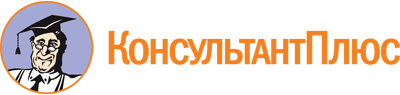 Постановление Правительства Самарской области от 16.09.2021 N 705
(ред. от 05.05.2023)
"Об установлении отдельного расходного обязательства Самарской области и утверждении Порядка определения объема и предоставления субсидий социально ориентированным некоммерческим организациям, не являющимся государственными (муниципальными) учреждениями, на обеспечение деятельности по организационно-техническому и научно-методическому сопровождению межвузовских коллегиальных (представительных) органов, расположенных на территории Самарской области"Документ предоставлен КонсультантПлюс

www.consultant.ru

Дата сохранения: 27.06.2023
 Список изменяющих документов(в ред. Постановлений Правительства Самарской области от 20.12.2021 N 1028,от 09.03.2022 N 133, от 15.03.2023 N 193, от 05.05.2023 N 372)Список изменяющих документов(в ред. Постановлений Правительства Самарской области от 20.12.2021 N 1028,от 09.03.2022 N 133, от 15.03.2023 N 193, от 05.05.2023 N 372)